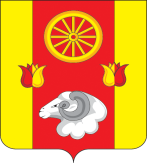 Администрация Киевского сельского поселенияПОСТАНОВЛЕНИЕ28.12.2021г                                                   № 98                                         с.Киевка«Об утверждении Плана мероприятийКиевского сельского поселения на 2022-2023 годахСтратегии государственной национальнойполитики Российской Федерации на период до 2025 года»Во исполнение Указа Президента Российской Федерации от 19.12.2012 № 1666 «О Стратегии государственной национальной политики Российской Федерации на период до 2025 года»,ПОСТАНОВЛЯЮ:1.Утвердить План мероприятий муниципального образования «Киевское сельское поселение»   на 2022-2023  годах   Стратегии государственной национальной политики Российской Федерации на период до 2025 года  согласно приложению.2. Ответственным исполнителям обеспечить надлежащее исполнение плана мероприятий по реализации в 2022-2023годах Стратегии государственной национальной политики Российской Федерации на период до 2025 года в Киевском сельском поселении.3.Контроль за выполнением постановления оставляю за собой.Глава Администрации   Киевскогосельского поселения                                                                                   Г.Г.ГоловченкоПриложениек постановлению АдминистрацииКиевского сельского поселенияот 28.12.2021г № 98ПЛАН
мероприятий по реализации в 2022 - 2023 годах Стратегии государственной национальной политикиРоссийской Федерации на период до 2025 года в Киевском сельском поселении
Старший инспектор по культуре, физическойкультуре и спорту,  молодёжной политике                                                                                                                                    Д.П.Атаманенко№ п/пНаименование мероприятияСрок исполненияОтветственные исполнителиИсточники финансированияОсновные направления государственной национальной политикиИндикаторы (количественные или качественные) для контроля исполнения мероприятияДокументы, подтверждающие исполнение мероприятияI. Обеспечение равноправия граждан и реализации их конституционных правI. Обеспечение равноправия граждан и реализации их конституционных правI. Обеспечение равноправия граждан и реализации их конституционных правI. Обеспечение равноправия граждан и реализации их конституционных правI. Обеспечение равноправия граждан и реализации их конституционных правI. Обеспечение равноправия граждан и реализации их конституционных правI. Обеспечение равноправия граждан и реализации их конституционных правI. Обеспечение равноправия граждан и реализации их конституционных прав1.1.Мониторинг обращений граждан о фактах нарушений принципа равноправия граждан при приеме на работу, замещении должностей муниципальной службы, формировании кадрового резерва, а также других обстоятельствах, независимо от национальности, языка, отношения к религии, убеждений, принадлежности к общественным объединениямПостоянноАдминистрация Киевского сельскогоФинансирование не требуетсяОбеспечение реализации принципа равноправия гражданКоличество обращений граждан;наличие (отсутствие) фактов нарушения принципа равенства гражданII. Обеспечение межнационального мира и согласия, гармонизации межнациональных (межэтнических) отношенийII. Обеспечение межнационального мира и согласия, гармонизации межнациональных (межэтнических) отношенийII. Обеспечение межнационального мира и согласия, гармонизации межнациональных (межэтнических) отношенийII. Обеспечение межнационального мира и согласия, гармонизации межнациональных (межэтнических) отношенийII. Обеспечение межнационального мира и согласия, гармонизации межнациональных (межэтнических) отношенийII. Обеспечение межнационального мира и согласия, гармонизации межнациональных (межэтнических) отношенийII. Обеспечение межнационального мира и согласия, гармонизации межнациональных (межэтнических) отношенийII. Обеспечение межнационального мира и согласия, гармонизации межнациональных (межэтнических) отношений2.1.Совершенствование и сопровождение системы мониторинга состояния межнациональных отношений и раннего предупреждения межнациональных конфликтов, базирующейся на диверсификации источников информации и предусматривающей возможность оперативного реагирования на конфликтные и предконфликтные ситуацииПостоянноАдминистрация Киевского сельского поселения,  МО МВД России «Ремонтненский»Финансирования не требуетсяСовершенствование муниципальной системы мониторинга состояния межэтнических отношений и раннего предупреждения конфликтных ситуацийКоличество обращений граждан;наличие (отсутствие) фактов нарушения принципа равенства гражданIII. Содействие этнокультурному и духовному развитию народов Российской ФедерацииIII. Содействие этнокультурному и духовному развитию народов Российской ФедерацииIII. Содействие этнокультурному и духовному развитию народов Российской ФедерацииIII. Содействие этнокультурному и духовному развитию народов Российской ФедерацииIII. Содействие этнокультурному и духовному развитию народов Российской ФедерацииIII. Содействие этнокультурному и духовному развитию народов Российской ФедерацииIII. Содействие этнокультурному и духовному развитию народов Российской ФедерацииIII. Содействие этнокультурному и духовному развитию народов Российской Федерации3.1.Праздничные мероприятия, посвященные Дню материЕжегодно,ноябрьАдминистрация Киевского сельского поселения, МКУК «Киевский СДК», МБОУ Киевская СШСредства местного бюджета,внебюджетные средстваФормирование нравственности и популяризация идеи единства и дружбы народовКоличество участниковОтчет на официальном сайте Администрации Киевского сельского поселения3.2.Участие воВсероссийскомлитературно-фольклорномпразднике"Шолоховскаявесна"Ежегодно,II кварталМКУК «Киевский СДК»В пределах средств, предусмотренных в местномбюджетеОбеспечение сохранения и приумножения культурного наследия народов Российской ФедерацииКоличество участниковОтчет на официальном сайте Администрации Киевского сельского поселения3.3.Проведение цикла мероприятий, посвященных Дню Победы советского народа в Великой Отечественной войне 1941 - 1945 годов, в том числеЕжегодно,II кварталАдминистрация Киевского сельского поселения, МКУК «Киевский СДК»Средства местного бюджетаСоздание условий для повышения гражданской ответственности за судьбу страны, повышения уровня консолидации общества для решения задач обеспечения национальной безопасности и устойчивого развития Российской Федерации, укрепления чувства сопричастности граждан к великой истории и культуре России, обеспечения преемственности поколений россиян, воспитания гражданина, любящего свою Родину и семью, имеющего активную жизненную позициюКоличество участниковОтчет на официальном сайте Администрации Киевского сельского поселения3.4.Участие в акции "Георгиевская ленточка"Ежегодно,II кварталАдминистрация Киевского сельского поселения, МКУК «Киевский СДК», МБОУ Киевская СШ,Средства местного бюджетаСоздание условий для повышения гражданской ответственности за судьбу страны, повышения уровня консолидации общества для решения задач обеспечения национальной безопасности и устойчивого развития Российской Федерации, укрепления чувства сопричастности граждан к великой истории и культуре России, обеспечения преемственности поколений россиян, воспитания гражданина, любящего свою Родину и семью, имеющего активную жизненную позициюКоличество участниковОтчет на официальном сайте Администрации Киевского сельского поселения3.5.Участие в акции "Бессмертный полк"Ежегодно,II кварталАдминистрация Киевского сельского поселения, МКУК «Киевский СДК», МБОУ Киевская СШФинансирование не требуетсяСоздание условий для повышения гражданской ответственности за судьбу страны, повышения уровня консолидации общества для решения задач обеспечения национальной безопасности и устойчивого развития Российской Федерации, укрепления чувства сопричастности граждан к великой истории и культуре России, обеспечения преемственности поколений россиян, воспитания гражданина, любящего свою Родину и семью, имеющего активную жизненную позициюКоличество участниковОтчет на официальном сайте Администрации Киевского сельского поселения3.6.Участие в конкурсе патриотической песни Гвоздики Отечества!»Ежегодно,II кварталАдминистрация Киевского сельского поселения, МКУК «Киевский СДК», МБОУ Киевская СШСредства местного бюджетаСоздание условий для повышения гражданской ответственности за судьбу страны, повышения уровня консолидации общества для решения задач обеспечения национальной безопасности и устойчивого развития Российской Федерации, укрепления чувства сопричастности граждан к великой истории и культуре России, обеспечения преемственности поколений россиян, воспитания гражданина, любящего свою Родину и семью, имеющего активную жизненную позициюКоличество участниковОтчет на официальном сайте Администрации Киевского сельского поселения3.7.Проведение торжественных мероприятий, приуроченных к памятным датам в истории народов России в соответствии с календарем Дней воинской славы и памятных дат России, в том числе2022 - 2023 годыАдминистрация Киевского сельского поселения, МКУК «Киевский СДК», МБОУ Киевская СШСредства местного бюджетаРаспространение знаний об истории и культуре народов Российской ФедерацииКоличество участниковОтчет на официальном сайте Администрации Киевского сельского поселения3.8.Праздничный концерт, посвященный Дню народного единстваЕжегодноноябрьАдминистрация Киевского сельского поселения, МКУК «Киевский СДК»Финансирование не требуетсяФормирование нравственности и популяризация идеи единства и дружбы народовобеспечение сохранения и приумножения духовного и культурного потенциала многонационального народа Российской Федерации на основе идей единства и дружбы народов, межнационального (межэтнического) согласия, российского патриотизма;формирование культуры межнационального (межэтнического) общения в соответствии с нормами морали и традициями народов Российской ФедерацииКоличество участниковОтчет на официальном сайте Администрации Киевского сельского поселения3.9.Проведение Дня Государственного флага Российской ФедерацииЕжегодно
III кварталАдминистрация Киевского сельского поселения,  МБОУ Киевская СШФинансирование не требуетсяФормирование уважения к государственному флагу Российской Федерации, её национальным праздникам, развитие творческих способностей, кругозора,Количество участниковОтчет на официальном сайте Администрации Киевского сельского поселения3.10.Участие в  районном фестиваля национальных культур «Мы вместе!»Ежегодно октябрьАдминистрация Киевского сельского поселения, МКУК «Киевский СДК»Средства местного бюджетаСохранение и развитие этнокультурного многообразия народов России на основе взаимного уважения традиций и обычаев, формирование толерантности, недопущения распространения экстремизма, национализма, конфликтов на религиозной основеКоличество участниковОтчет на официальном сайте Администрации Киевского сельского поселения3.11.Участие в межрайонном фестиваля «Играй гармонь!»АпрельежегодноМКУК «Киевский СДК»Средства местного бюджетаПропаганда, сохранение и развитие традиций русской плясовой музыки и хорового пения, формирование эстетического вкуса молодежи, жителей   на примерах образцов русской  народной музыки и хорового пенияКоличество участниковОтчет на официальном сайте Администрации Киевского сельского поселения3.12.Проведение Всероссийского дня любви, семьи и верностиИюльежегодноМКУК «Киевский СДК»Средства местного бюджетаВоспитание семейных ценностейКоличество участниковОтчет на официальном сайте Администрации Киевского сельского поселенияIV. Сохранение и поддержка русского языка как государственного языка Российской Федерации и языков народов Российской ФедерацииIV. Сохранение и поддержка русского языка как государственного языка Российской Федерации и языков народов Российской ФедерацииIV. Сохранение и поддержка русского языка как государственного языка Российской Федерации и языков народов Российской ФедерацииIV. Сохранение и поддержка русского языка как государственного языка Российской Федерации и языков народов Российской ФедерацииIV. Сохранение и поддержка русского языка как государственного языка Российской Федерации и языков народов Российской ФедерацииIV. Сохранение и поддержка русского языка как государственного языка Российской Федерации и языков народов Российской ФедерацииIV. Сохранение и поддержка русского языка как государственного языка Российской Федерации и языков народов Российской ФедерацииIV. Сохранение и поддержка русского языка как государственного языка Российской Федерации и языков народов Российской Федерации4.1.Реализация комплекса мероприятий, посвященных Дню русского языка2022-2025 годыМБОУ Киевская СШФинансирование не требуетсяСоздание условий для сохранения и развития языков народов России, использование русского языка как государственного языка Российской Федерации, языка межнационального общенияКоличество методических рекомендаций и памятокИнформация на сайтеV. Формирование системы социальной и культурной адаптации иностранных граждан в Российской Федерации и их интеграции в российское обществоV. Формирование системы социальной и культурной адаптации иностранных граждан в Российской Федерации и их интеграции в российское обществоV. Формирование системы социальной и культурной адаптации иностранных граждан в Российской Федерации и их интеграции в российское обществоV. Формирование системы социальной и культурной адаптации иностранных граждан в Российской Федерации и их интеграции в российское обществоV. Формирование системы социальной и культурной адаптации иностранных граждан в Российской Федерации и их интеграции в российское обществоV. Формирование системы социальной и культурной адаптации иностранных граждан в Российской Федерации и их интеграции в российское обществоV. Формирование системы социальной и культурной адаптации иностранных граждан в Российской Федерации и их интеграции в российское обществоV. Формирование системы социальной и культурной адаптации иностранных граждан в Российской Федерации и их интеграции в российское общество5.1.Реализация подпрограммы «Содействие развитию институтов и инициатив гражданского общества в Киевском сельском поселении» муниципальной программы Киевского сельского поселения «Муниципальная политика»Весь периодАдминистрация Киевского  сельского поселенияСредства местного бюджетаОбъединение усилий муниципальных органов и институтов гражданского общества для укрепления единства российского народа, достижения межнационального мира и согласияКоличество мероприятийОтчет, утвержденный постановлением Администрации Киевского  сельского поселенияVI. Совершенствование государственного управления в сфере государственной национальной политики Российской ФедерацииVI. Совершенствование государственного управления в сфере государственной национальной политики Российской ФедерацииVI. Совершенствование государственного управления в сфере государственной национальной политики Российской ФедерацииVI. Совершенствование государственного управления в сфере государственной национальной политики Российской ФедерацииVI. Совершенствование государственного управления в сфере государственной национальной политики Российской ФедерацииVI. Совершенствование государственного управления в сфере государственной национальной политики Российской ФедерацииVI. Совершенствование государственного управления в сфере государственной национальной политики Российской ФедерацииVI. Совершенствование государственного управления в сфере государственной национальной политики Российской Федерации6.1.Разработка и утверждение Комплексного плана мероприятий по гармонизации межэтнических отношений в муниципальном образовании «Киевское сельское поселение»Декабрь 2023 годаДекабрь 2024 годаДекабрь 2025 годаИнспектор  по культуры, физической культуры и спорта, молодежной политикиФинансирование не требуетсяОбъединение усилий муниципальных органов и институтов гражданского общества для укрепления единства российского народа, достижения межнационального мира и согласияКоличество мероприятийПостановление Администрации Киевского  сельского поселения6.2.Реализация подпрограммы «Профилактика экстремизма и терроризма в Киевском сельском поселении» муниципальной программы Киевского  сельского поселения «Обеспечение общественного порядка и противодействие преступности»Весь периодАдминистрация Киевского  сельского поселенияСредства  местного бюджетаобеспечение стабильности в межнациональных отношениях в обществе, повышение безопасности населения от возможных террористических угрозКоличество мероприятий6.3.Повышение квалификации муниципальных служащих, осуществляющих взаимодействие с национальными объединениями и религиозными организациямиЕжегодноАдминистрация Киевского сельского поселенияВ пределах средств, предусмотренных на обучениеОбеспечение подготовки, переподготовки и повышения квалификации муниципальных служащих по вопросам реализации государственной национальной политики Российской ФедерацииКоличество муниципальных служащих органов местного самоуправления, занимающихся проблемами межнациональных и межконфессиональных отношений, прошедших профессиональную переподготовку и повышение квалификацииКоличество муниципальных служащих органов местного самоуправления, занимающихся проблемами межнациональных и межконфессиональных отношений, прошедших профессиональную переподготовку и повышение квалификации6.4.Участие в  совещаниях по вопросам предупреждения межнациональных конфликтов, обеспечения эффективной работы системы мониторинга и профилактики экстремизма на национальной и религиозной основе1 раз в полугодиеАдминистрация Киевского сельского поселенияФинансирования не требуетсяСовершенствование системы управления и координации муниципальных органов при реализации государственной национальной политики Российской ФедерацииПроведение заседаний не реже 1 раза в полугодие6.5.Привлечение к работе в общественных советах,  представителей национально-культурных  общественных объединенийПостоянноАдминистрация Киевского сельского поселенияФинансирования не требуетсяОбъединение усилий органов местного самоуправления и институтов гражданского общества для укрепления единства российского народа, достижения межнационального мира и согласия; создание условий для участия представителей национально-культурных  общественных объединений в решении вопросов, затрагивающих их права и интересыКоличество представителей национальных общественных объединений и религиозных организаций, включенных в состав общественных советов и иных консультативных органов, созданных при Администрации Киевского сельского поселенияVII. Совершенствование взаимодействия органов местного самоуправления с институтами гражданского общества при реализации государственной национальной политики Российской ФедерацииVII. Совершенствование взаимодействия органов местного самоуправления с институтами гражданского общества при реализации государственной национальной политики Российской ФедерацииVII. Совершенствование взаимодействия органов местного самоуправления с институтами гражданского общества при реализации государственной национальной политики Российской ФедерацииVII. Совершенствование взаимодействия органов местного самоуправления с институтами гражданского общества при реализации государственной национальной политики Российской ФедерацииVII. Совершенствование взаимодействия органов местного самоуправления с институтами гражданского общества при реализации государственной национальной политики Российской ФедерацииVII. Совершенствование взаимодействия органов местного самоуправления с институтами гражданского общества при реализации государственной национальной политики Российской ФедерацииVII. Совершенствование взаимодействия органов местного самоуправления с институтами гражданского общества при реализации государственной национальной политики Российской ФедерацииVII. Совершенствование взаимодействия органов местного самоуправления с институтами гражданского общества при реализации государственной национальной политики Российской Федерации7.1.Организация и обеспечение деятельности общественного совета по межнациональным отношениям при Администрации Киевского сельского поселения2022-2023 годыИнспектор по культуре, физкультуре и спорту, молодёжной политикеФинансирования не требуетсяСохранениемежэтнической стабильности, решение актуальных проблем в сфере межэтнических отношенийПроведение заседаний 1 раз в кварталVIII. Информационное обеспечение реализации государственной национальной политики Российской ФедерацииVIII. Информационное обеспечение реализации государственной национальной политики Российской ФедерацииVIII. Информационное обеспечение реализации государственной национальной политики Российской ФедерацииVIII. Информационное обеспечение реализации государственной национальной политики Российской ФедерацииVIII. Информационное обеспечение реализации государственной национальной политики Российской ФедерацииVIII. Информационное обеспечение реализации государственной национальной политики Российской ФедерацииVIII. Информационное обеспечение реализации государственной национальной политики Российской ФедерацииVIII. Информационное обеспечение реализации государственной национальной политики Российской Федерации8.1.Мониторинг публикаций в средствах массовой информации и информационно-телекоммуникационной сети «Интернет», посвященных вопросам межнациональных отношений, сохранения и защиты самобытности, культуры, языков и традиций народов Российской Федерации, социальной и культурной адаптации и интеграции мигрантов, профилактики национального и религиозного экстремизма2022 - 2023 годыАдминистрация Киевского сельского поселенияФинансирование не требуетсяПривлечение средств массовой информации, освещающих вопросы реализации государственной национальной политики Российской Федерации, к выполнению целей и задач Стратегии государственной национальной политики Российской Федерации на период до 2025 года, а также принятие мер по стимулированию создания ими проектов в этой областиКоличество информационно-аналитических материалов, подготовленных по итогам мониторингаIX Обеспечение социально-экономических условий для эффективной реализации государственнойнациональной политики Российской ФедерацииIX Обеспечение социально-экономических условий для эффективной реализации государственнойнациональной политики Российской ФедерацииIX Обеспечение социально-экономических условий для эффективной реализации государственнойнациональной политики Российской ФедерацииIX Обеспечение социально-экономических условий для эффективной реализации государственнойнациональной политики Российской ФедерацииIX Обеспечение социально-экономических условий для эффективной реализации государственнойнациональной политики Российской ФедерацииIX Обеспечение социально-экономических условий для эффективной реализации государственнойнациональной политики Российской ФедерацииIX Обеспечение социально-экономических условий для эффективной реализации государственнойнациональной политики Российской ФедерацииIX Обеспечение социально-экономических условий для эффективной реализации государственнойнациональной политики Российской Федерации9.1Участие в мероприятиях, связанных 
с проведением Всероссийского конкурса «Лучшая муниципальная практика» 
по номинации «Укрепление межнационального мира и согласия, реализация иных мероприятий в сфере национальной политики на муниципальном уровне»2022 - 2023 годыАдминистрация Киевского сельского поселенияФинансирование не требуетсяВозможность получить или поделиться знаниями по вопросам реализации государственной национальной политики Российской Федерацииотчет 
на официальном сайте,в информационно-телекоммуникационной сети «Интернет»(в течение месяца после проведения мероприятия)